ENTRY FORMPlease complete in full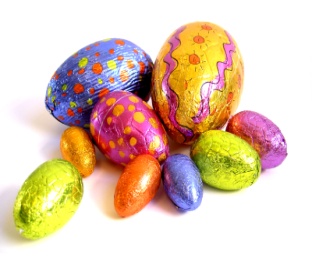 Bowler 1Name.....................................................     BTBA No..............................Average............... League...................................................  Centre.........................Bowler 2Name.....................................................     BTBA No..............................Average.............  League...................................................     Centre......................Contact Name.......................................................................................Address............................................................................................................................................................................................... Tel No....................................E-Mail...................................................................................................................SQUAD TIMES(Please tick squads required)Saturday 15th April(1) 09.00am	       (2) 11.30am            (3) 14.00pm           (4) 16.30pmSunday 16th April(5) 09.00a.m	       (6) 11.30am     	 (7) 14.00pm	        (8) 16.30pm   I enclose the full entry fee and understand that this will not be refunded once squad times have been agreed. I have read and accept the rules governing the tournament.Team Captain..................................................Date..............................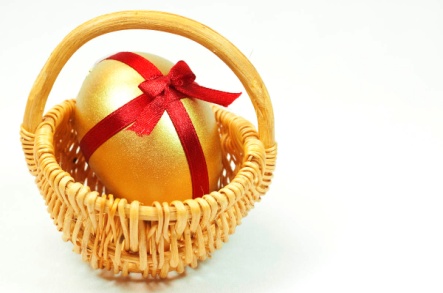 EASTERRE-ENTRYDOUBLES2017Sat 15th & Sun 16th April 2017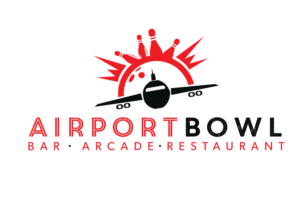 Bath Road, Harlington, UB3 5ALwww.airport-bowl.co.uk        www.rayteece.uk£1,000 Prize Fund(minimum of 64 Entries)SCRATCH & HANDICAP(Max 390 Average for Handicap Division)Multiple re-entries allowed(dependant on availability)BTBA Sanction Number: 17/0004TOURNAMENT RULESThe tournament is sanctioned by the B.T.B.A. and the general playing and tournament rules will govern this event together with the following rules.The tournament is open to members of the B.T.B.A.  Non members and those unable to produce a current card will be charged a fine of £2.  Non-members will not be eligible for B.T.B.A. services.You will play 3 games of doubles. The tournament will allow multiple re-entries, subject to lane availability. A maximum of 16 teams per squad on a first come, first entered basis. Waiting lists for each squad shall be kept and teams will be called in order as listed.Where lane availability is limited, priority shall be given to entrants who pay their fees in advance.A provisional ball must be rolled if a dispute relating to pinfall cannot be resolved immediately.Protests must be made verbally at the time and confirmed in writing to the Tournament Director within 72 hours of the game in which the infraction occurred.The Tournament Manager(Raymond Teece) reserves the right to reject or re-rate any entry and their decision on all matters shall be final, subject to appeal to the B.T.B.A.All bowlers must register at least 15 minutes prior to the scheduled squad time.Team handicaps, where applicable, will be based on 66.6% of the difference between the combined team entering average and 420. There will be NO maximum team handicap.Averages must be the highest attained over 18 games or more in league or tournament play, sanctioned or non- sanctioned.  If no current average, then average will be worked off of the 1st 3 games. Averages of all entrants qualifying for prizes will be verified before pay-out of prizes are made.NO DENIM to be worn.To enter the handicap division the combined team average must be equal to, or less than, 390. Any combined team averages equalling 391 or higher will automatically be entered into the scratch division. If there is cause to adjust entering averages due to an incorrect declaration and the adjustment raises the team average above 390, that team entry shall be entered into the scratch division.Any team with a combined team average of 390 or under may enter the scratch division if they wish to. Each entry can only enter ONE division at a time. Division being entered must be nominated at registration. If no nomination is made, that entry will automatically be entered into the Handicap division.In the event of a tie for any position the higher place will be awarded to the team with the highest last game. Should there still be a tie then the 2nd game will be used.All prize fund monies shall be returned in full.  A team consisting of the same two bowlers can only cash once in the prize list for each division.Please make cheques payable to Brenda Teece and forward with the entry form to confirm your squad/s to: Easter Doubles, 282 Bedfont Lane, Feltham, Middlesex, TW14 9NU.	Breakdown of costs are as follows:	Lineage: £17.40	Expenses inc T.E: £3	Prize fund (returned 100%): £15.60	TOTAL:  £36 per team*****Squads are only guaranteed once paid for!!*****ALL QUERIES TO:Tournament Manager:  Raymond TeeceTel: 07793 768217E-mail: elraymondo300@hotmail.comTournament Director:  Brenda TeeceTel: 07710 422702E-mail: brendateece@yahoo.co.uk